TABLE OF CONTENTS1.	Introduction	32.	References	33.	Terms and Definitions	34.	Scope of Work	45.	OVERALL FINDINGS	55.1.	TQF Summary status	55.2.	Category A TQFs	55.3.	Category B TQFs	55.3.1.	Discipline1 (In exemplo PIP to PIPING – ELETRICAL)	55.3.1.1.	TQF-PXX-YYY-AA-BBB-PIP-0001	55.3.1.2.	TQF-PXX-YYY-AA-BBB-PIP-0002	6….	65.3.2.	Discipline (ELE to ELETRICAL)	65.3.2.1.	TQF-PXX-YYY-AA-BBB-ELE-0001	65.3.2.2.	TQF-PXX-YYY-AA-BBB-ELE-0002	65.3.3.	....	66.	CONCLUSION	6APPENDIX	7Appendix I	– Basic Design Document List	7Appendix II	– List of issued TQFs for the Endorsement	7Appendix III	– List of Category A issued TQFs	7Appendix IV	– List of Category B issued TQFs	7Appendix V	– Endorsement TQF valuation Progress	7Introduction[Text only in example] The purpose of Basic Design Endorsement Report is to demonstrate compliance with Section 8.2 (ENDORSEMENT OF THE DOCUMENTS DELIVERED BY BUYER) of Exhibit III (DIRECTIVES FOR PRODUCT DEVELOPMENT) and for SELLER to be able to develop and execute the Detail Engineering Design according to BUYER requirements.The report includes not limited to: Description of inconsistency, non-conformity or clarification raised by SELLER and BUYER’s answer for all Technical Query Forms (TQFs) issued;Description of inconsistency or non-conformity to which BUYER proposed a solution that will cause no scope change to the contract;Description of inconsistency or non-conformity that will cause a scope change to the contract, once accepted by BUYER, including preliminary engineering technical proposal of solution to correct the inconsistency or non-conformity identified in the Basic Design; List of Basic Design documents related to each proposed solution; all clarifications from BUYER for each TQF issued during the 120 days period (from Agreement Effective Date from BUYER). References[in example]Terms and DefinitionsScope of Work[Text only in example] Project Basic Design endorsement identifies inconsistencies and non-conformities that my cause cost and schedule impacts during the execution of the contract. The Engineering work to implement the solutions defined by BUYER which do not represent scope changes agreed by BUYER is considered part of the Detailing Engineering development scope and does not result in any additional cost to BUYER as per Exhibit III, 8.2.3.The Basic Design endorsement report shows a comprehensive analysis including verification of consistency and accuracy of the Basic Design regarding, at least:Inconsistencies between design documents;Potential design mistakes;Calculation assumptions;Non-respect of BUYER specification;Non-respect of applicable International Codes & Standards;Non-respect of basis of design and philosophies;Lack of information/design clarity.OVERALL FINDINGSTQF Summary status Category A TQFs[Text only in example] The summary of Final Category A TQFs can be found in Appendix xxx.Category B TQFsIn this section, SELLER shall highlight the TQFs agreed to be FINAL CATEGORY B and provides a brief description, findings and solution. It is suggested  TQF to be grouped by discipline, as in example the following sections.The summary list of these TQFs shall be in Appendix.Discipline1 (In example PIP to PIPING)TQF-PXX-YYY-AA-BBB-PIP-0001TQF Title: Findings description:Concerns:Proposed solution by SELLER:Solution agreed between SELLER and BUYER:Description of major impacts:Affected basic design documents:TQF-PXX-YYY-AA-BBB-PIP-0002 ….Discipline (In example ELE to ELETRICAL)TQF-PXX-YYY-AA-BBB-ELE-0001...TQF-PXX-YYY-AA-BBB-ELE-0002........CONCLUSION[Text only in example] The Basic Design Endorsement has been carried out in compliance with Exhibit III. A total of XXXX Basic Endorsement TQFs were issued to BUYER during this phase and subsequently categorized as stated in section 5.1 through joint discussions between BUYER & SELLER. XX (about #%) of the total TQF were concluded as Category A, YY (#%) of the total TQF were accepted as Category B.The qualification of major impacts of agreed Category B TQFs, as currently identified by SELLER, have been mentioned in Section 5.3 in order to facilitate Change Orders in compliance with Exhibit (XIV). The final impact would need to be assessed upon formalization of change orders.According to clause 8.2.14 of the Exhibit III, this report is a declaration of full Endorsement of the Basic Design, without limitation, and of ability to develop and execute the Detailed Engineering Design, in accordance with BUYER requirements. From this moment on, all detailed engineering, certification, technical support, procurement, construction, test and commissioning activities required to remedy deficiencies or omissions in the technical documents provided by BUYER shall be considered as standard development of the Detailed Engineering Scope and shall not give reason to additional compensation or extension to the Substantial Completion Date.APPENDIX– Basic Design Document ListTo Attach here the editable list– List of issued TQFs for the EndorsementTo Attach here the editable list – List of Category A issued TQFsTo Attach here the editable list– List of Category B issued TQFsTo Attach here the editable list – Endorsement TQF valuation ProgressTo attach here the final Endorsement TQF valuation Progress in the APPENDIX 7 of the EXHIBIT III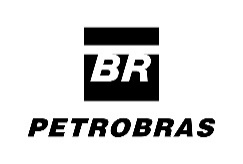 No.CLIENT:CLIENT:E & PE & PE & PE & PE & PE & PE & PE & PE & PE & PE & PE & PE & PSHEET:SHEET:111ofofxxJOB:JOB:XXXX FIELD AREA DEVELOPMENTXXXX FIELD AREA DEVELOPMENTXXXX FIELD AREA DEVELOPMENTXXXX FIELD AREA DEVELOPMENTXXXX FIELD AREA DEVELOPMENTXXXX FIELD AREA DEVELOPMENTXXXX FIELD AREA DEVELOPMENTXXXX FIELD AREA DEVELOPMENTXXXX FIELD AREA DEVELOPMENTXXXX FIELD AREA DEVELOPMENTXXXX FIELD AREA DEVELOPMENTXXXX FIELD AREA DEVELOPMENTXXXX FIELD AREA DEVELOPMENT--------AREA:AREA:PETROBRAS XX (P-XX)PETROBRAS XX (P-XX)PETROBRAS XX (P-XX)PETROBRAS XX (P-XX)PETROBRAS XX (P-XX)PETROBRAS XX (P-XX)PETROBRAS XX (P-XX)PETROBRAS XX (P-XX)PETROBRAS XX (P-XX)PETROBRAS XX (P-XX)PETROBRAS XX (P-XX)PETROBRAS XX (P-XX)PETROBRAS XX (P-XX)SRGESRGESRGETITLE:TITLE: ( I )  ( I )  ( I )  ( I )  ( I )  ( I )  ( I )  ( I ) SRGESRGESRGETITLE:TITLE:SCPXXSCPXXSCPXXSCPXXSCPXXSCPXXSCPXXSCPXXSELLER NAMEDesigner: NameSELLER NAMEDesigner: NameSELLER NAMEDesigner: NameSELLER NAMEDesigner: NameSELLER NAMEDesigner: NameSELLER NAMEDesigner: NameSELLER NAMEDesigner: NameSELLER NAMEDesigner: Name CONTRACT: CONTRACT: CONTRACT: CONTRACT:           xxxx.xxxxxxx.xx.x           xxxx.xxxxxxx.xx.x           xxxx.xxxxxxx.xx.x           xxxx.xxxxxxx.xx.x           xxxx.xxxxxxx.xx.x           xxxx.xxxxxxx.xx.x           xxxx.xxxxxxx.xx.x           xxxx.xxxxxxx.xx.x           xxxx.xxxxxxx.xx.x           xxxx.xxxxxxx.xx.x           xxxx.xxxxxxx.xx.x           xxxx.xxxxxxx.xx.x           xxxx.xxxxxxx.xx.x           xxxx.xxxxxxx.xx.xSELLER NAMEDesigner: NameSELLER NAMEDesigner: NameSELLER NAMEDesigner: NameSELLER NAMEDesigner: NameSELLER NAMEDesigner: NameSELLER NAMEDesigner: NameSELLER NAMEDesigner: NameSELLER NAMEDesigner: Name CONTRACTOR N°: CONTRACTOR N°: CONTRACTOR N°: CONTRACTOR N°: CONTRACTOR N°: CONTRACTOR N°: CONTRACTOR N°: CONTRACTOR N°:----------[File: MICROSOFT WORD/VERSION I-RL-XXXX.XX-1200-NNN-AAA-NNN.doc][File: MICROSOFT WORD/VERSION I-RL-XXXX.XX-1200-NNN-AAA-NNN.doc][File: MICROSOFT WORD/VERSION I-RL-XXXX.XX-1200-NNN-AAA-NNN.doc][File: MICROSOFT WORD/VERSION I-RL-XXXX.XX-1200-NNN-AAA-NNN.doc][File: MICROSOFT WORD/VERSION I-RL-XXXX.XX-1200-NNN-AAA-NNN.doc][File: MICROSOFT WORD/VERSION I-RL-XXXX.XX-1200-NNN-AAA-NNN.doc][File: MICROSOFT WORD/VERSION I-RL-XXXX.XX-1200-NNN-AAA-NNN.doc][File: MICROSOFT WORD/VERSION I-RL-XXXX.XX-1200-NNN-AAA-NNN.doc] TECH. RESP.: TECH. RESP.: TECH. RESP.:Technical nameTechnical nameTechnical nameTechnical name CREA Nº: CREA Nº:---- INITIALS: INITIALS: INITIALS:XXXXXXINDEX OF REVISIONSINDEX OF REVISIONSINDEX OF REVISIONSINDEX OF REVISIONSINDEX OF REVISIONSINDEX OF REVISIONSINDEX OF REVISIONSINDEX OF REVISIONSINDEX OF REVISIONSINDEX OF REVISIONSINDEX OF REVISIONSINDEX OF REVISIONSINDEX OF REVISIONSINDEX OF REVISIONSINDEX OF REVISIONSINDEX OF REVISIONSINDEX OF REVISIONSINDEX OF REVISIONSINDEX OF REVISIONSINDEX OF REVISIONSINDEX OF REVISIONSINDEX OF REVISIONSINDEX OF REVISIONSINDEX OF REVISIONSINDEX OF REVISIONSINDEX OF REVISIONSREV.DESCRIPTION AND/OR REVISED SHEETSDESCRIPTION AND/OR REVISED SHEETSDESCRIPTION AND/OR REVISED SHEETSDESCRIPTION AND/OR REVISED SHEETSDESCRIPTION AND/OR REVISED SHEETSDESCRIPTION AND/OR REVISED SHEETSDESCRIPTION AND/OR REVISED SHEETSDESCRIPTION AND/OR REVISED SHEETSDESCRIPTION AND/OR REVISED SHEETSDESCRIPTION AND/OR REVISED SHEETSDESCRIPTION AND/OR REVISED SHEETSDESCRIPTION AND/OR REVISED SHEETSDESCRIPTION AND/OR REVISED SHEETSDESCRIPTION AND/OR REVISED SHEETSDESCRIPTION AND/OR REVISED SHEETSDESCRIPTION AND/OR REVISED SHEETSDESCRIPTION AND/OR REVISED SHEETSDESCRIPTION AND/OR REVISED SHEETSDESCRIPTION AND/OR REVISED SHEETSDESCRIPTION AND/OR REVISED SHEETSDESCRIPTION AND/OR REVISED SHEETSDESCRIPTION AND/OR REVISED SHEETSDESCRIPTION AND/OR REVISED SHEETSDESCRIPTION AND/OR REVISED SHEETSDESCRIPTION AND/OR REVISED SHEETS0FOR DESIGNFOR DESIGNFOR DESIGNFOR DESIGNFOR DESIGNFOR DESIGNFOR DESIGNFOR DESIGNFOR DESIGNFOR DESIGNFOR DESIGNFOR DESIGNFOR DESIGNFOR DESIGNFOR DESIGNFOR DESIGNFOR DESIGNFOR DESIGNFOR DESIGNFOR DESIGNFOR DESIGNFOR DESIGNFOR DESIGNFOR DESIGNFOR DESIGNREV. 0REV. 0REV. AREV. AREV. BREV. CREV. CREV. DREV. DREV. DREV. DREV. EREV. FREV. FREV. FREV. FREV. FREV. GREV. GREV. GREV. HREV. HREV. HREV. HDATEDATEXX/XX/XXXXXX/XX/XXXXDESIGNDESIGNAAAAAAEXECUTIONEXECUTIONInitial’s NameInitial’s NameCHECKCHECKInitial’s NameInitial’s NameAPPROVALAPPROVALInitial’s NameInitial’s NameINFORMATION IN THIS DOCUMENT IS PROPERTY OF PETROBRAS, BEING PROHIBITED OUTSIDE OF THEIR PURPOSE.INFORMATION IN THIS DOCUMENT IS PROPERTY OF PETROBRAS, BEING PROHIBITED OUTSIDE OF THEIR PURPOSE.INFORMATION IN THIS DOCUMENT IS PROPERTY OF PETROBRAS, BEING PROHIBITED OUTSIDE OF THEIR PURPOSE.INFORMATION IN THIS DOCUMENT IS PROPERTY OF PETROBRAS, BEING PROHIBITED OUTSIDE OF THEIR PURPOSE.INFORMATION IN THIS DOCUMENT IS PROPERTY OF PETROBRAS, BEING PROHIBITED OUTSIDE OF THEIR PURPOSE.INFORMATION IN THIS DOCUMENT IS PROPERTY OF PETROBRAS, BEING PROHIBITED OUTSIDE OF THEIR PURPOSE.INFORMATION IN THIS DOCUMENT IS PROPERTY OF PETROBRAS, BEING PROHIBITED OUTSIDE OF THEIR PURPOSE.INFORMATION IN THIS DOCUMENT IS PROPERTY OF PETROBRAS, BEING PROHIBITED OUTSIDE OF THEIR PURPOSE.INFORMATION IN THIS DOCUMENT IS PROPERTY OF PETROBRAS, BEING PROHIBITED OUTSIDE OF THEIR PURPOSE.INFORMATION IN THIS DOCUMENT IS PROPERTY OF PETROBRAS, BEING PROHIBITED OUTSIDE OF THEIR PURPOSE.INFORMATION IN THIS DOCUMENT IS PROPERTY OF PETROBRAS, BEING PROHIBITED OUTSIDE OF THEIR PURPOSE.INFORMATION IN THIS DOCUMENT IS PROPERTY OF PETROBRAS, BEING PROHIBITED OUTSIDE OF THEIR PURPOSE.INFORMATION IN THIS DOCUMENT IS PROPERTY OF PETROBRAS, BEING PROHIBITED OUTSIDE OF THEIR PURPOSE.INFORMATION IN THIS DOCUMENT IS PROPERTY OF PETROBRAS, BEING PROHIBITED OUTSIDE OF THEIR PURPOSE.INFORMATION IN THIS DOCUMENT IS PROPERTY OF PETROBRAS, BEING PROHIBITED OUTSIDE OF THEIR PURPOSE.INFORMATION IN THIS DOCUMENT IS PROPERTY OF PETROBRAS, BEING PROHIBITED OUTSIDE OF THEIR PURPOSE.INFORMATION IN THIS DOCUMENT IS PROPERTY OF PETROBRAS, BEING PROHIBITED OUTSIDE OF THEIR PURPOSE.INFORMATION IN THIS DOCUMENT IS PROPERTY OF PETROBRAS, BEING PROHIBITED OUTSIDE OF THEIR PURPOSE.INFORMATION IN THIS DOCUMENT IS PROPERTY OF PETROBRAS, BEING PROHIBITED OUTSIDE OF THEIR PURPOSE.INFORMATION IN THIS DOCUMENT IS PROPERTY OF PETROBRAS, BEING PROHIBITED OUTSIDE OF THEIR PURPOSE.INFORMATION IN THIS DOCUMENT IS PROPERTY OF PETROBRAS, BEING PROHIBITED OUTSIDE OF THEIR PURPOSE.INFORMATION IN THIS DOCUMENT IS PROPERTY OF PETROBRAS, BEING PROHIBITED OUTSIDE OF THEIR PURPOSE.INFORMATION IN THIS DOCUMENT IS PROPERTY OF PETROBRAS, BEING PROHIBITED OUTSIDE OF THEIR PURPOSE.INFORMATION IN THIS DOCUMENT IS PROPERTY OF PETROBRAS, BEING PROHIBITED OUTSIDE OF THEIR PURPOSE.INFORMATION IN THIS DOCUMENT IS PROPERTY OF PETROBRAS, BEING PROHIBITED OUTSIDE OF THEIR PURPOSE.INFORMATION IN THIS DOCUMENT IS PROPERTY OF PETROBRAS, BEING PROHIBITED OUTSIDE OF THEIR PURPOSE.FORM OWNED TO PETROBRAS N-0381 REV. LFORM OWNED TO PETROBRAS N-0381 REV. LFORM OWNED TO PETROBRAS N-0381 REV. LFORM OWNED TO PETROBRAS N-0381 REV. LFORM OWNED TO PETROBRAS N-0381 REV. LFORM OWNED TO PETROBRAS N-0381 REV. LFORM OWNED TO PETROBRAS N-0381 REV. LFORM OWNED TO PETROBRAS N-0381 REV. LFORM OWNED TO PETROBRAS N-0381 REV. LFORM OWNED TO PETROBRAS N-0381 REV. LFORM OWNED TO PETROBRAS N-0381 REV. LFORM OWNED TO PETROBRAS N-0381 REV. LFORM OWNED TO PETROBRAS N-0381 REV. LFORM OWNED TO PETROBRAS N-0381 REV. LFORM OWNED TO PETROBRAS N-0381 REV. LFORM OWNED TO PETROBRAS N-0381 REV. LFORM OWNED TO PETROBRAS N-0381 REV. LFORM OWNED TO PETROBRAS N-0381 REV. LFORM OWNED TO PETROBRAS N-0381 REV. LFORM OWNED TO PETROBRAS N-0381 REV. LFORM OWNED TO PETROBRAS N-0381 REV. LFORM OWNED TO PETROBRAS N-0381 REV. LFORM OWNED TO PETROBRAS N-0381 REV. LFORM OWNED TO PETROBRAS N-0381 REV. LFORM OWNED TO PETROBRAS N-0381 REV. LFORM OWNED TO PETROBRAS N-0381 REV. LREF [1] MAIN CONTRACTMAIN CONTRACT (AGREEMENT)REF [2] EXHIBIT ISCOPE OF SUPPLYREF [3] EXHIBIT IIIDIRECTIVES FOR PRODUCT DEVELOPMENT CATEGORY AFindings that were answered by BUYER in an adequate way, not requiring engineering re-design to complete the Basic Design information and not causing impacts on time or cost, according to clause 8.2.9.2 from exhibit III.CATEGORY BFindings that were answered by BUYER in an adequate way but, requiring engineering re-design to complete the Basic Design information and/or causing impacts on time or cost, according to clause 8.2.9.3 from exhibit III.CATEGORY CFindings that were not answered by BUYER in an adequate way and will require additional clarification to enable to classify them as Category A or B and, besides that, might be a constraint to the development of the Detailed Engineering.Category C is acceptable only during endorsement period. The final endorsement report shall not have any pending item.Other SELLER definitions …ABConclusionHullXXXXXXTopsideXXXXXXXXXXXX